Проверка неисправности циркуляционных насосовПроизводства фабрики ТайфуПрежде всего необходимо провести внешний осмотр. По наличию сколов, царапин, вмятин, необходимо проверить, нет ли следов ударов, сжатий и др.механических повреждений корпуса, которые могли бы повлечь к внутренним нарушениям.После наружных мех.повреждений, следует проверить состояние конденсаторного отсека. Для этого снимается крышка и проверяется наличие влаги, состояние , ёмкость конденсатора.Далее проверяется состояние эл.-дв.-теля. Отсоединяется упр.коробка, выкручивается центральный винт, После этого проверяется состояние гидравлической части насоса. Выкручиваются 4 болта и, выжимая, снимается электропривод с первого уплотнительного керам.кольца. Лёгким ударом по валу он снимается с второго уплотняющего керамического кольца Необходимо проверить полость на наличие грязи или следы абразивных частиц, посторонних предметов.Снимаем и проверяем состояние датчика потока, он должен быть подвижным 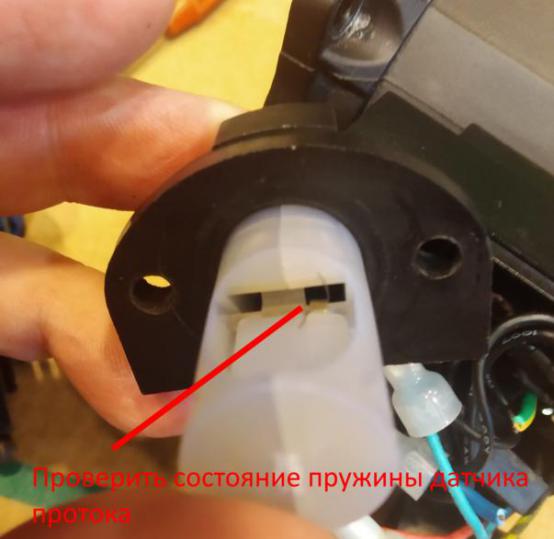 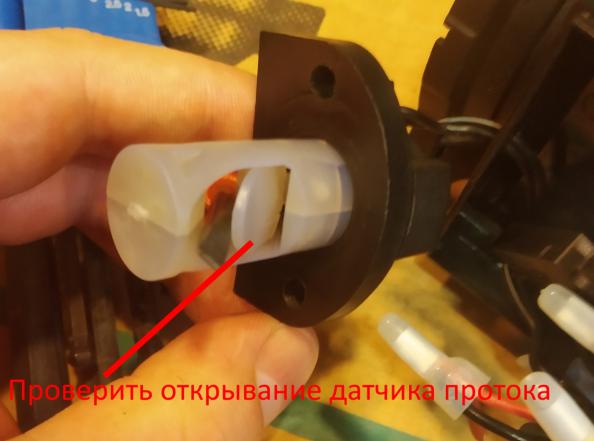 Проверяем состояние керамических уплотнений 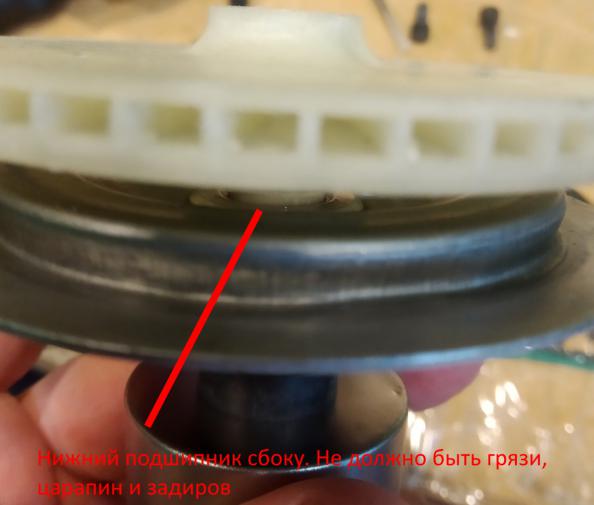 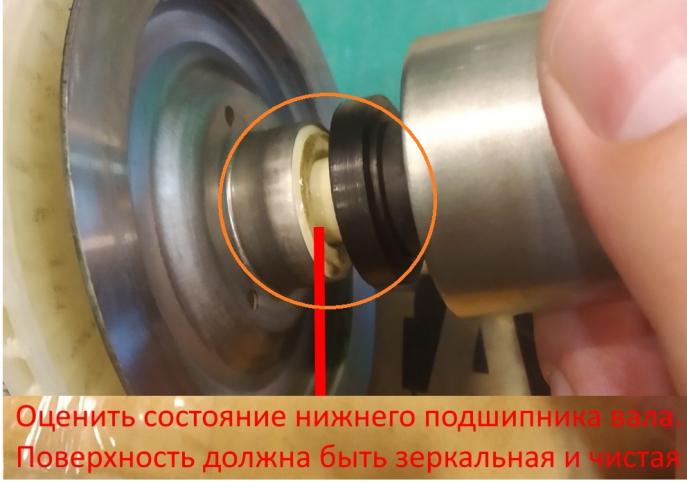 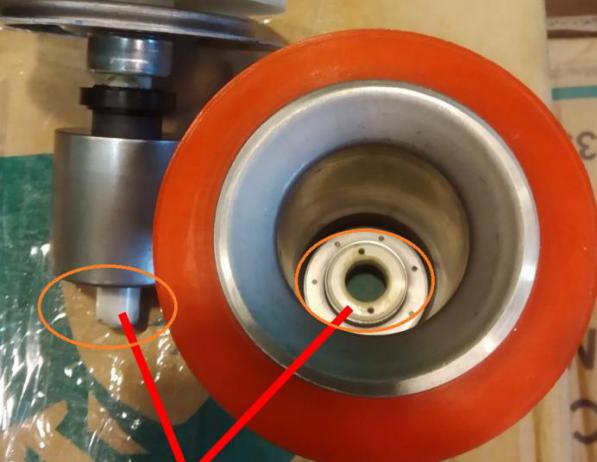 Бытовые насосы предназначены для перекачки чистой воды. Даже дренаж - плотность до 1,06 кг/л. Следы абразивной грязи, царапины, трещины - явный признак работы с грязным теплоносителем, значите не гарантия! 